СОСТАВрабочих групп администрации Тужинского муниципального района______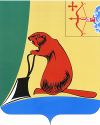 АДМИНИСТРАЦИЯ ТУЖИНСКОГО МУНИЦИПАЛЬНОГО РАЙОНА КИРОВСКОЙ ОБЛАСТИАДМИНИСТРАЦИЯ ТУЖИНСКОГО МУНИЦИПАЛЬНОГО РАЙОНА КИРОВСКОЙ ОБЛАСТИАДМИНИСТРАЦИЯ ТУЖИНСКОГО МУНИЦИПАЛЬНОГО РАЙОНА КИРОВСКОЙ ОБЛАСТИАДМИНИСТРАЦИЯ ТУЖИНСКОГО МУНИЦИПАЛЬНОГО РАЙОНА КИРОВСКОЙ ОБЛАСТИАДМИНИСТРАЦИЯ ТУЖИНСКОГО МУНИЦИПАЛЬНОГО РАЙОНА КИРОВСКОЙ ОБЛАСТИРАСПОРЯЖЕНИЕРАСПОРЯЖЕНИЕРАСПОРЯЖЕНИЕРАСПОРЯЖЕНИЕРАСПОРЯЖЕНИЕ01.04.2019№38пгт Тужапгт Тужапгт ТужаО внесении изменения в распоряжение администрации Тужинского муниципального района от 16.05.2016 № 34О внесении изменения в распоряжение администрации Тужинского муниципального района от 16.05.2016 № 34О внесении изменения в распоряжение администрации Тужинского муниципального района от 16.05.2016 № 34О внесении изменения в распоряжение администрации Тужинского муниципального района от 16.05.2016 № 34О внесении изменения в распоряжение администрации Тужинского муниципального района от 16.05.2016 № 34В связи с кадровыми изменениями:1. Внести изменения в распоряжение администрации Тужинского муниципального района от 16.05.2016 № 34 «О создании рабочих групп администрации Тужинского муниципального района», утвердив состав рабочих групп администрации Тужинского муниципального района в новой редакции согласно приложению.2. Опубликовать настоящее постановление в бюллетене муниципальных нормативных правовых актов органов местного самоуправления Тужинского муниципального района Кировской области.В связи с кадровыми изменениями:1. Внести изменения в распоряжение администрации Тужинского муниципального района от 16.05.2016 № 34 «О создании рабочих групп администрации Тужинского муниципального района», утвердив состав рабочих групп администрации Тужинского муниципального района в новой редакции согласно приложению.2. Опубликовать настоящее постановление в бюллетене муниципальных нормативных правовых актов органов местного самоуправления Тужинского муниципального района Кировской области.В связи с кадровыми изменениями:1. Внести изменения в распоряжение администрации Тужинского муниципального района от 16.05.2016 № 34 «О создании рабочих групп администрации Тужинского муниципального района», утвердив состав рабочих групп администрации Тужинского муниципального района в новой редакции согласно приложению.2. Опубликовать настоящее постановление в бюллетене муниципальных нормативных правовых актов органов местного самоуправления Тужинского муниципального района Кировской области.В связи с кадровыми изменениями:1. Внести изменения в распоряжение администрации Тужинского муниципального района от 16.05.2016 № 34 «О создании рабочих групп администрации Тужинского муниципального района», утвердив состав рабочих групп администрации Тужинского муниципального района в новой редакции согласно приложению.2. Опубликовать настоящее постановление в бюллетене муниципальных нормативных правовых актов органов местного самоуправления Тужинского муниципального района Кировской области.В связи с кадровыми изменениями:1. Внести изменения в распоряжение администрации Тужинского муниципального района от 16.05.2016 № 34 «О создании рабочих групп администрации Тужинского муниципального района», утвердив состав рабочих групп администрации Тужинского муниципального района в новой редакции согласно приложению.2. Опубликовать настоящее постановление в бюллетене муниципальных нормативных правовых актов органов местного самоуправления Тужинского муниципального района Кировской области.Глава Тужинского                                                 муниципального района    Е.В. ВидякинаГлава Тужинского                                                 муниципального района    Е.В. ВидякинаГлава Тужинского                                                 муниципального района    Е.В. ВидякинаГлава Тужинского                                                 муниципального района    Е.В. ВидякинаПриложениеУТВЕРЖДЁНраспоряжением администрации Тужинского муниципального районаот 01.04.2019 № 38Группа подготовки решенийГруппа подготовки решенийГруппа подготовки решенийГАНЖАЛидия Вениаминовна-ведущий специалист отдела организационно – правовой и кадровой работы администрации Тужинского муниципального района, старший группыТЕТЕРИНАМаргарита Геннадьевна-ведущий специалист – юрист отдела организационно – правовой и кадровой работы администрации Тужинского муниципального районаГруппа обеспечения Группа обеспечения Группа обеспечения ШИШКИНАСветлана Ивановна-управляющий делами – начальник управления делами администрации Тужинского муниципального района, старший группыМИХАЙЛОВАМарина Александровна-ведущий специалист по муниципальному земельному контролю и управлению имуществом отдела по экономике и прогнозированию администрации Тужинского муниципального районаГруппа по подсчету материального ущербаГруппа по подсчету материального ущербаГруппа по подсчету материального ущербаЛОБАНОВАТатьяна Александровна-начальник финансового управления администрации Тужинского муниципального района, старший группыБЕЗРУКОВМихаил Анатольевич-главный специалист – главный архитектор района отдела жизнеобеспечения администрации Тужинского муниципального района